MUĞLA SITKI KOÇMAN ÜNİVERSİTESİ MİMARLIK FAKÜLTESİ 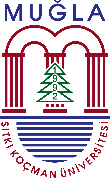 BİRİM KALİTE KOMİSYONU TOPLANTI KARARLARIToplantı Tarihi17/01/2022Toplantı YeriMimarlık Fakültesi DekanlığıToplantı Sayısı2022/3GündemGündem2021 Yılı içinde yapılan toplantılarda alınan kararların sonuçlarının görüşülmesi.Eylem planı hazırlanması.Dış paydaşların belirlenmesi.2021 Yılı içinde yapılan toplantılarda alınan kararların sonuçlarının görüşülmesi.Eylem planı hazırlanması.Dış paydaşların belirlenmesi.Alınan Kararlar / Görüşülen HususlarAlınan Kararlar / Görüşülen HususlarGündem maddesi 1- Birim Kalite Komisyonu temsilcilerinin kendi birimlerini iyileştirme ve kalite süreçleri ile ilgili aktif olarak bilgilendirilmeleri konusu görüşülmüştü: Birim temsilcileri kendi birimlerini iyileştirme ve kalite süreçleri ile ilgili aktif olarak bilgilendirilerek hedefler belirlenmiştir.                                   Mimarlık Fakültesi zemin katında öğrencilerin, akademik ve idari personelin kullanabileceği “Dilek-Öneriler” kutusunun yaptırılması ve kalite komisyonu tarafından değerlendirilmesi konusunda karar alınmıştı: Fakültemiz zemin katına “Dilek-Öneriler” kutusu yaptırılmış 17.01.2022 tarihinde “Dilek-Öneri” kutusu açılmış olup herhangi bir dilek ve öneri çıkmamıştır.                                  Afet konusundaki bilinçlenmenin arttırılması amacıyla düzenlenen “Muğla Transcripts in/on Disasters: Forest Fires 2021” başlıklı çalıştaya, fakültemiz öğrencilerinin katılımının teşvik edilmesi kararı alınmıştı: Çalıştay kapsamında öğrencilerimizin yangın afeti konusunda bilinçlenmelerinin arttırılması amacıyla, 16.10.2021 tarihinde Marmaris’in Orhaniye ve Bayır köylerine teknik gezi düzenlenmiştir.                                  Fakültemiz sorunlarının tespit edilmesi ve bu yönde iyileştirme yapılması konusu tartışılmış, bu bağlamda öncelikle mekân ile ilgili sorunların, tespit edilen eksikliklerin giderilmesi kararı alınmıştı: Bu bağlamda Şehir ve Bölge Planlama Stüdyo 1 ve 2 ile Mavi Çatı’da bulunan Mimarlık Bölümünce kullanılan Seminer Salonunun prizleri ve elektrik tesisatı yenilenmiştir. Seminer Salonunun yetersiz olan ısıtma sorunu infrared ısıtıcıyla çözülmeye çalışılmıştır.                                  Akreditasyona yönelik ön çalışmaların yapılması konusunda görüşülmüştü: Mimarlık Bölümü öz değerlendirme raporu hazırlanmış mezun durumunda öğrencimiz olmadığı için çalışmalar 2023 yılına ertelenmiştir.                                  Mimarlık Fakültesi için iç IP üzerinden bir sanal sunucunun talep edilmesi görüşülmüştü: Sanal sunucu için Bilgi İşlem Dairesi Başkanlığı’na yazı yazılmış, ilgili başkanlık tarafından tarafımıza çalışmaların başlatıldığı bilgisi verilmiştir.                                  Fakültemiz akademik kadrosunun geliştirilmesi, öğrenci sayısı, ders yükleri ve önümüzdeki yıllarda açılması planlanan lisansüstü programlarda görev alacak öğretim eleman sayısının nitelikli biçimde arttırılması kararı alınmıştı:  Fakültemiz Bölümlerinin görüşleri doğrultusunda Şehir ve Bölge Planlama Bölümü Şehir Planlama Ana Bilim Dalı'na 1 Doktor Öğretim Üyesi ve Mimarlık Bölümü Bina ve Yapı Bilgisi Ana Bilim Dallarına birer Doktor Öğretim Üyesi olmak üzere Fakültemiz için toplam 3 (üç) Doktor Öğretim Üyesi kadrosu ihdas edilmesi Personel Daire Başkanlığı’na 14.01.2022 tarih ve 377200 sayılı üst yazı ile bildirilmiştir.                                  Önümüzdeki yıllarda Fakültemizin öğrenci sayısı bölüm sayısı artacağı göz önüne alındığında Fakülte binasının ihtiyacı karşılayamayacağı öngörülmektedir. Buna bağlı olarak mekânsal gereksinimlere yönelik bir altyapının bir yıl içerisinde sağlanabilmesi konusundaki karar adımları görüşülmüştü: 06.01.2022 tarihinde yapılan Mimarlık Fakültesi Akademik Kurul Toplantısı’nda Mimarlık bölümü için en az 100 kişilik 4 stüdyo, Şehir ve Bölge Planlama Bölümü için 60 kişilik olmak üzere yine 4 stüdyoya ihtiyaç olduğu karar alınmıştır. Bina gereksinimi için Rektörlüğe yazı yazılması kararı verilmiştir.Gündem maddesi 2- Birim Kalite Komisyonu Yıllık Eylem Planı 2022 yılı Birim Kalite Komisyonu 2. Toplantısına kadar oluşturulmasına karar verilmiştir.Gündem maddesi 3- Birim dış paydaşları olarak STK’lar (Mimarlar Odası, Şehir Plancıları Odası gibi), yerel yönetim ve idare (Büyükşehir Belediyesi, İlçe Belediyeleri ve Çevre Şehircilik Bakanlığı Muğla İl Müdürlüğü gibi) birimlerinin ilgili birimleri olarak belirlenebileceği görüşülmüştür. Gündem maddesi 1- Birim Kalite Komisyonu temsilcilerinin kendi birimlerini iyileştirme ve kalite süreçleri ile ilgili aktif olarak bilgilendirilmeleri konusu görüşülmüştü: Birim temsilcileri kendi birimlerini iyileştirme ve kalite süreçleri ile ilgili aktif olarak bilgilendirilerek hedefler belirlenmiştir.                                   Mimarlık Fakültesi zemin katında öğrencilerin, akademik ve idari personelin kullanabileceği “Dilek-Öneriler” kutusunun yaptırılması ve kalite komisyonu tarafından değerlendirilmesi konusunda karar alınmıştı: Fakültemiz zemin katına “Dilek-Öneriler” kutusu yaptırılmış 17.01.2022 tarihinde “Dilek-Öneri” kutusu açılmış olup herhangi bir dilek ve öneri çıkmamıştır.                                  Afet konusundaki bilinçlenmenin arttırılması amacıyla düzenlenen “Muğla Transcripts in/on Disasters: Forest Fires 2021” başlıklı çalıştaya, fakültemiz öğrencilerinin katılımının teşvik edilmesi kararı alınmıştı: Çalıştay kapsamında öğrencilerimizin yangın afeti konusunda bilinçlenmelerinin arttırılması amacıyla, 16.10.2021 tarihinde Marmaris’in Orhaniye ve Bayır köylerine teknik gezi düzenlenmiştir.                                  Fakültemiz sorunlarının tespit edilmesi ve bu yönde iyileştirme yapılması konusu tartışılmış, bu bağlamda öncelikle mekân ile ilgili sorunların, tespit edilen eksikliklerin giderilmesi kararı alınmıştı: Bu bağlamda Şehir ve Bölge Planlama Stüdyo 1 ve 2 ile Mavi Çatı’da bulunan Mimarlık Bölümünce kullanılan Seminer Salonunun prizleri ve elektrik tesisatı yenilenmiştir. Seminer Salonunun yetersiz olan ısıtma sorunu infrared ısıtıcıyla çözülmeye çalışılmıştır.                                  Akreditasyona yönelik ön çalışmaların yapılması konusunda görüşülmüştü: Mimarlık Bölümü öz değerlendirme raporu hazırlanmış mezun durumunda öğrencimiz olmadığı için çalışmalar 2023 yılına ertelenmiştir.                                  Mimarlık Fakültesi için iç IP üzerinden bir sanal sunucunun talep edilmesi görüşülmüştü: Sanal sunucu için Bilgi İşlem Dairesi Başkanlığı’na yazı yazılmış, ilgili başkanlık tarafından tarafımıza çalışmaların başlatıldığı bilgisi verilmiştir.                                  Fakültemiz akademik kadrosunun geliştirilmesi, öğrenci sayısı, ders yükleri ve önümüzdeki yıllarda açılması planlanan lisansüstü programlarda görev alacak öğretim eleman sayısının nitelikli biçimde arttırılması kararı alınmıştı:  Fakültemiz Bölümlerinin görüşleri doğrultusunda Şehir ve Bölge Planlama Bölümü Şehir Planlama Ana Bilim Dalı'na 1 Doktor Öğretim Üyesi ve Mimarlık Bölümü Bina ve Yapı Bilgisi Ana Bilim Dallarına birer Doktor Öğretim Üyesi olmak üzere Fakültemiz için toplam 3 (üç) Doktor Öğretim Üyesi kadrosu ihdas edilmesi Personel Daire Başkanlığı’na 14.01.2022 tarih ve 377200 sayılı üst yazı ile bildirilmiştir.                                  Önümüzdeki yıllarda Fakültemizin öğrenci sayısı bölüm sayısı artacağı göz önüne alındığında Fakülte binasının ihtiyacı karşılayamayacağı öngörülmektedir. Buna bağlı olarak mekânsal gereksinimlere yönelik bir altyapının bir yıl içerisinde sağlanabilmesi konusundaki karar adımları görüşülmüştü: 06.01.2022 tarihinde yapılan Mimarlık Fakültesi Akademik Kurul Toplantısı’nda Mimarlık bölümü için en az 100 kişilik 4 stüdyo, Şehir ve Bölge Planlama Bölümü için 60 kişilik olmak üzere yine 4 stüdyoya ihtiyaç olduğu karar alınmıştır. Bina gereksinimi için Rektörlüğe yazı yazılması kararı verilmiştir.Gündem maddesi 2- Birim Kalite Komisyonu Yıllık Eylem Planı 2022 yılı Birim Kalite Komisyonu 2. Toplantısına kadar oluşturulmasına karar verilmiştir.Gündem maddesi 3- Birim dış paydaşları olarak STK’lar (Mimarlar Odası, Şehir Plancıları Odası gibi), yerel yönetim ve idare (Büyükşehir Belediyesi, İlçe Belediyeleri ve Çevre Şehircilik Bakanlığı Muğla İl Müdürlüğü gibi) birimlerinin ilgili birimleri olarak belirlenebileceği görüşülmüştür. 